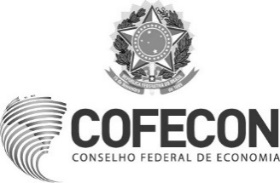 TERMO DE DISPENSA DE LICITAÇÃO № 14/2023/COFECON1. REFERÊNCIAContratante: Conselho Federal de EconomiaContratadas: Cnpj: 47.960.950/0001-21 – Magazine Luiza S/A / Cnpj: 05.570.714/0001-59 - Kabum S.A 2. OBJETOAquisição de refil de elemento filtrante do bebedouro, para atender às demandas do Conselho Federal de Economia, conforme exposto nos Memorandos nº 233/2021 e nº183/2023, juntado às fls. 02/05.3. VALOR TOTALR$ 219,00 (duzentos e dezenove reais).4. AMPARO LEGALInciso II, art. 75, da Lei n° 14.133/2021; Decreto nº 11.317, de 29 de dezembro de 2022.5. RESOLUÇÃOReconheço a minuta da dispensa de licitação, amparada no Inciso II, art. 75, da Lei n° 14.133/2021, para a contratação do objeto deste Termo.Submeto o ato ao Senhor Presidente do Cofecon, para a ratificação da situação de dispensa     de licitação.Ana Claudia Ramos PintoCoordenadora Cofecon6. RATIFICAÇÃO DO ATORatifico o ato da minuta da dispensa de licitação, considerando os argumentos apresentados no  processo n° 20463/2023.Paulo Dantas da CostaPresidente CofeconItemEspecificaçãoQuantidade1Refil elemento filtrante compatível com filtro Igatu 569 sem rosca04